Downeast Acadia Transportation SummitNovember 6, 2013Panel 3:  Exploring Creative SolutionsSandi Duchesne, PE, PTOE, AICPGreenLight Solutions, LLCTo learn more about rural public transportation innovations:TCRP Synthesis #94, Innovative Rural Transport Services  http://onlinepubs.trb.org/onlinepubs/tcrp/tcrp_syn_94.pdfTCRP Synthesis #53, Operational Experiences with Flexible Transit Services (mostly urban, but some cases apply to rural)TCRP Report #102, Understanding How to Motivate Communities to Support and Ride Public Transportation (mostly urban, but some cases apply to rural)TCRP Report #140, A Guide for Planning and Operating Flexible Public Transportation Services  (3 of 10 case studies are “rural” in the FTA sense -- <50,000 population)Community Transit Association, Putting Transit to Work in Main Street America: How Smaller Cities and Rural Places are Using Transit and Mobility Investments to Strengthen Their Economies and Communities  http://reconnectingamerica.org/assets/PDFs/201205ruralfinal.pdf Steadman Hill Consulting, Inc., for the Windham (VT) Regional Commission:  Windham Region Mobility Study, November 2012,  http://www.uvm.edu/~jeffords/reports/pdfs/windham%20region%20mobility-study-final-report.pdf .  Point of contact for further information about this study:  Matt Mann,  Senior Transportation Planner,  mmann@windhamregional.org  or (802) 257-4547 x 108. 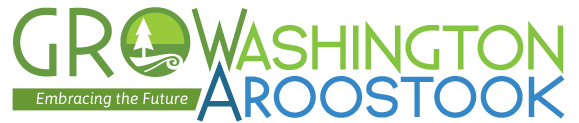 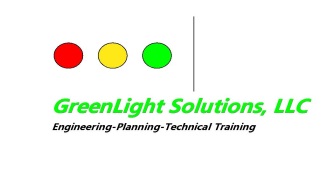 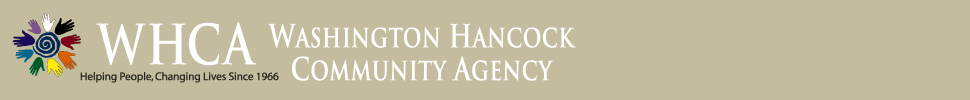 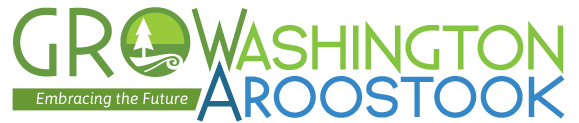 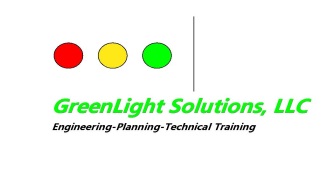 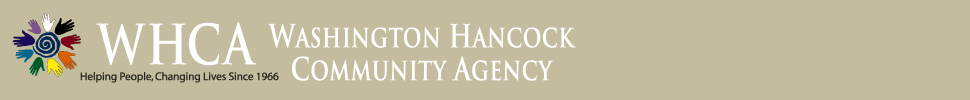 